Student InformationJournalism Minor Sequence RequirementsCore Courses (15 Units)Electives (6 Units)Total number of units =   *A total of 21 units are required for the Journalism minorJournalism ElectivesAdvanced WritingJOUR 320 Investigative Reporting 	JOUR 321 Feature Writing 	JOUR 560 Public Journalism
JOUR 570 Opinion Writing	JOUR 575 Community Media	JOUR 580 Environmental Journalism 
JOUR 595 Magazine Writing SeminarJOUR 667 Seminar: Topics in Journalism	JOUR 685 Projects in the Teaching of Journalism	JOUR 699 Independent Study Photojournalism/VisualJOUR 235 Photo I	JOUR 328 Anthropology and Photography	JOUR 335 Photo II
JOUR 450 Publication Design	JOUR 460 Graphics and data visualization	Multimedia/DigitalJOUR 395 Online Journalism 	JOUR 400 Multimedia Journalism 	JOUR 495 Profiles 
JOUR 582 Social Media Journalism Project-Based

JOUR 223 Newswriting for Spanish-Language Media	JOUR 426 Data Journalism	JOUR 500 Contemporary Magazines
JOUR 617 Journalism Internship 	JOUR 650 Seminar – Contemporary 	JOUR 675 News Entrepreneurship 
JOUR 680 Advanced Multimedia Journalism	JOUR 690 News LeadershipCross-DisciplinaryJOUR 328 Anthropology and Photography	JOUR 410 Building Chinese Media Literacy	 JOUR 411 Media Chinese 	
JOUR 452 International Media Politics 	JOUR 536 Latina/o Journalism Advising Folder for MinorsJournalism DepartmentSan Francisco State Universityjour@sfsu.edu415-338-1689http://www.journalism.sfsu.edu/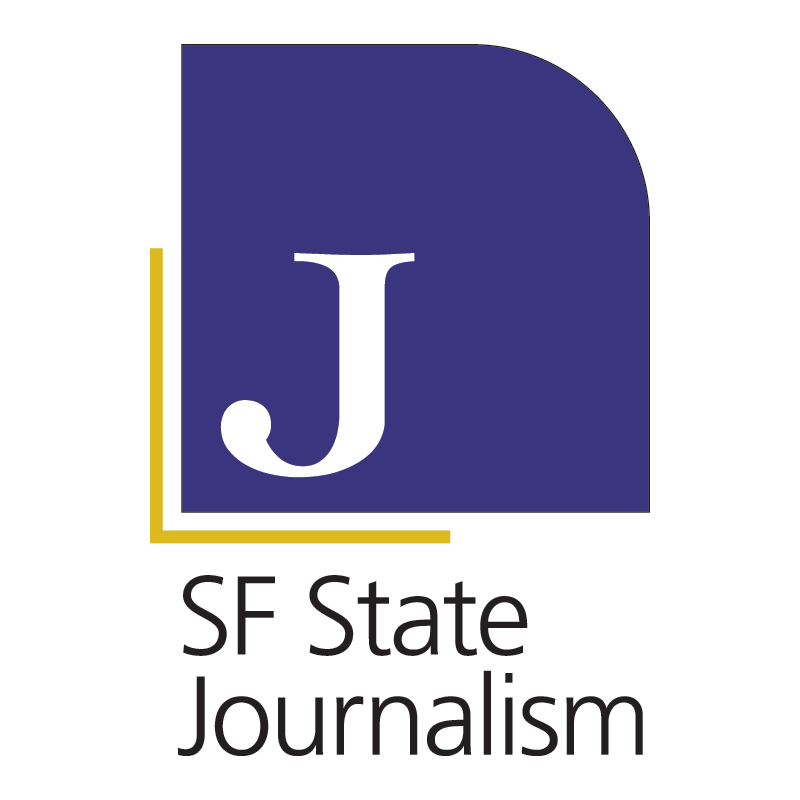 NameSF State ID NumberSF State E-mailExternal E-mailPhone NumberMajorBulletin YearDate of Graduation ApplicationAnticipated Graduation Semester/Year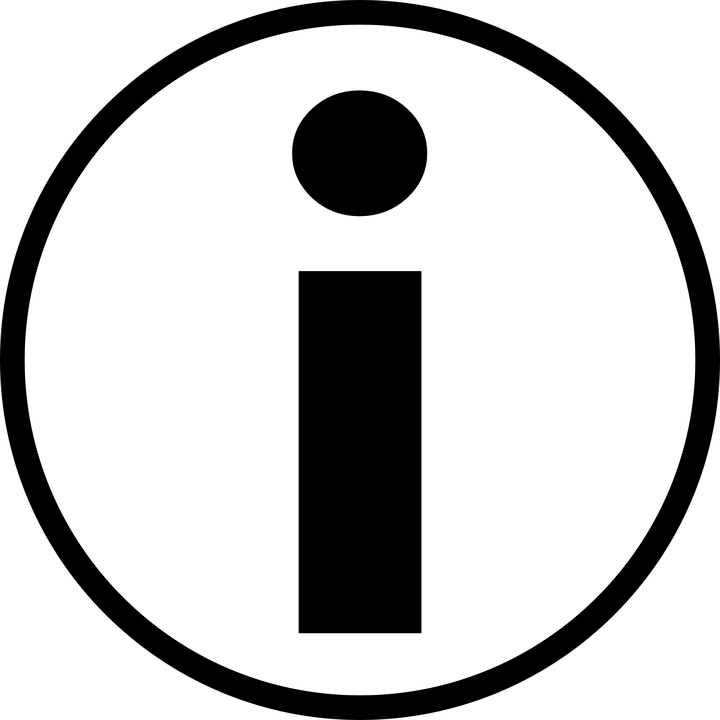 Students: You must earn a C or better in all Journalism courses.ClassTitleInstructor NameSemester + YearGradeUnitsJOUR 205 Social Impact of JournalismJOUR 221 NewswritingJOUR 226Digital News GatheringJOUR 300Reporting – GWARJOUR 307U.S. Media LawJOUR JOUR